Language use in contents pagesHow is language used in the following section from a contents page?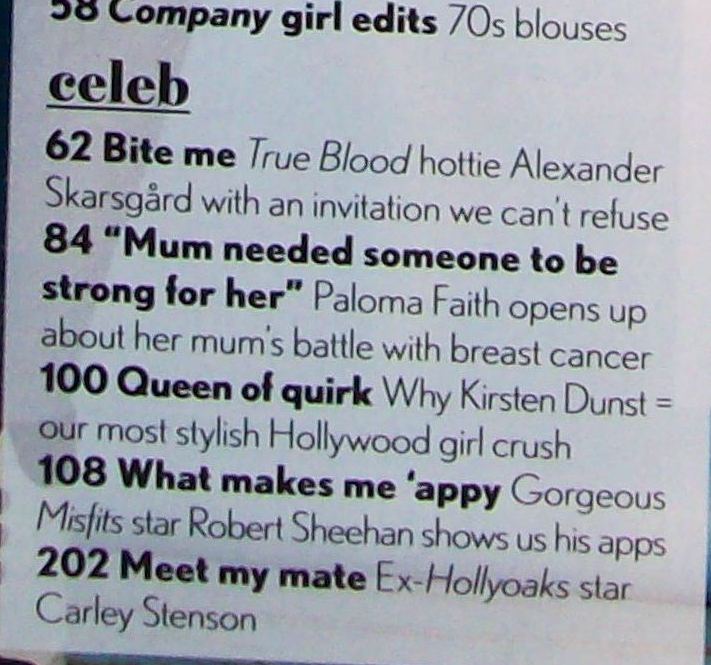 